Publicado en Barcelona el 03/05/2022 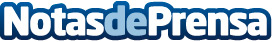 La europea team.blue elige Barcelona para su centro de excelencia en Online Brand ProtectionCon más de 20 años de experiencia en el sector, la barcelonesa Ubilibet, perteneciente a team.blue desde 2019, se convierte en el centro neurálgico de los servicios de protección de marca online del Grupo team.blue con la colaboración estratégica de la tecnológica CorsearchDatos de contacto:Davinia EnrichMarketing Manager638420209Nota de prensa publicada en: https://www.notasdeprensa.es/la-europea-team-blue-elige-barcelona-para-su Categorias: Internacional Nacional Derecho Marketing Cataluña E-Commerce Ciberseguridad http://www.notasdeprensa.es